Odgałęźnik redukcyjny z uszczelnieniem pierścieniem tocznym 45° ABS 180-125Opakowanie jednostkowe: 1 sztukaAsortyment: K
Numer artykułu: 0055.0432Producent: MAICO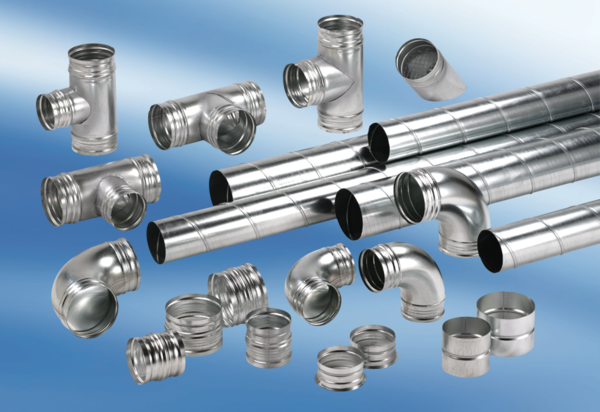 